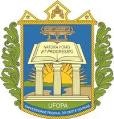 UNIVERSIDADE FEDERAL DO OESTE DO PARÁ REITORIASISTEMA INTEGRADO DE BIBLIOTECASTERMO DE AUTORIZAÇÃO PARA PUBLICAÇÃO DE TRABALHOS ACADÊMICOSIdentificação do autorNome completo:  	CPF:	RG:	Telefone: (	)  	E-mail:	 Seu e-mail pode ser disponibilizado na página de rosto?( ) Sim( ) NãoIdentificação da obra( ) Monografia ( ) TCC ( ) Dissertação ( ) Tese ( ) Artigo científico ( ) Outros:  	 Título da obra:  		Programa/Curso de pós-graduação:  	Data da conclusão:	/	/	.Agência de fomento (quando houver): 		 Orientador:		 E-mail:		 Co-orientador:		 Examinadores: 	 Informação de disponibilização do documento:O documento está sujeito a patentes? ( ) Sim ( ) NãoRestrição para publicação: ( ) Total ( ) Parcial ( ) Sem restriçãoJustificativa de restrição total*: 	Termo de autorizaçãoAutorizo a Universidade Federal do Oeste do Pará (UFOPA) a incluir o documento de minha autoria, acima identificado, em acesso aberto, no Portal da instituição, no Repositório Institucional da Ufopa, bem como em outros sistemas de disseminação da informação e do conhecimento, permitindo a utilização, direta ou indireta, e a sua reprodução integral ou parcial, desde que citado o autor original, nos termos do artigo 29 da Lei nº 9.610, de 19 de fevereiro de 1998,e da lei 12.527 de novembro de 2011, que trata da Lei de Acesso à Informação. Essa autorização é uma licença não exclusiva, concedida à Ufopa a título gratuito, por prazo indeterminado, válida para a obra em seu formato original.Declaro possuir a titularidade dos direitos autorias sobre a obra e assumo total responsabilidade civil e penal quanto ao conteúdo, citações, referências e outros elementos que fazem parte da obra. Estou ciente de que todos os que de alguma forma colaboram com a elaboração das partes ou da obra como um todo tiveram seus nomes devidamente citados e/ou referenciados, e que não há nenhum impedimento, restrição ou limitação para a plena validade, vigência e eficácia da autorização concedida.Santarém,	/	/	.	 	Assinatura do autorTramitação no cursoSecretaria / Coordenação de cursoRecebido em	/	/	.	Responsável:  	Siape/Carimbo